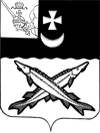 АДМИНИСТРАЦИЯ БЕЛОЗЕРСКОГО МУНИЦИПАЛЬНОГО ОКРУГА ВОЛОГОДСКОЙ ОБЛАСТИР А С П О Р Я Ж Е Н И Е От  19.12.2023  № 556О переводе денежных средствс лицевого счета  Волова П.А.          В соответствии со ст.26 Гражданского кодекса Российской Федерации и ст.60 Семейного кодекса Российской Федерации1.  Разрешить Воловой Елене Владимировне, 26.12.1968 года рождения закрыть  лицевой счет №  42307810312009502137, открытый в  дополнительном офисе  Вологодского отделения Сберегательного банка России 8638/0192, принадлежащего  её несовершеннолетнему сыну Волову Павлу Андреевичу, 25.11.2010 года рождения, денежные средства с причитающимися процентами перевести на вновь открываемый на имя несовершеннолетнего счет с более высокой процентной ставкой.2. Воловой Е.В. представить в отдел опеки и попечительства администрации округа отчет в письменном виде о расходовании денежных средств с приложением подтверждающих документов до 13.01.2024 г.3.   Контроль за исполнением распоряжения возложить на начальника отдела опеки и попечительства администрации округа  С.В. Томашову.      Глава округа:                                                            Д.А. Соловьев